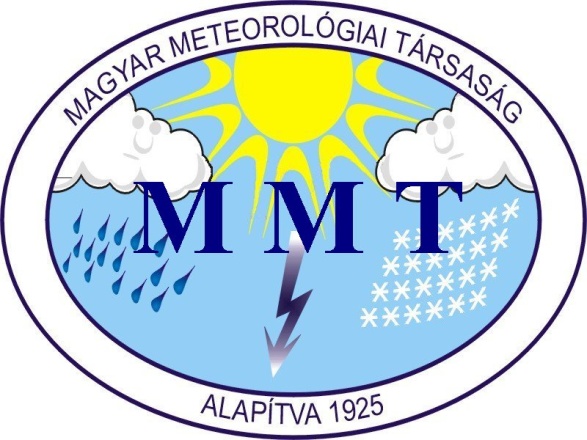 MEGHÍVÓMagyar Meteorológiai Társaság Szombathelyi Csoportja  2019. november 26-án (kedden) 18.00 órától előadóülést tart, melyenDR. FARKAS GYÖRGY1/2 + 1/2 az egy egész ? - Utazás a megosztott Ciprus mindkét                                  oldaláncímmel tart előadást.Helye: Eötvös Loránd Tudományegyetem Savaria Egyetemi KözpontC előadó (földszint)Szombathely Károlyi Gáspár tér 4.Minden érdeklődőt szívesen látunk!Az előadás ingyenes.Dr. Gadányi Péter s.k. 		    Dr. Kúti Zsuzsanna s.k.         titkár 				    	         elnök